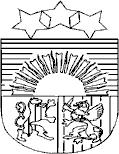 LATVIJAS REPUBLIKACIBLAS NOVADA PAŠVALDĪBAReģ. Nr. 90000041258„Domes nams”, Blonti, Blontu pagasts, Ciblas novads, LV- 5706, tālr./fakss 657 00894,e-pasts: ciblasnovads@ciblasnovads.lvAPSTIPRINĀTSCiblas novada domes 2021.gada  28.jūnija sēdē(prot. Nr. 9, 14.§) Nekustamā īpašuma – „EZERSALA”, kadastra Nr.6898-008-0143,  izsoles noteikumi1.Vispārīgie noteikumi1.  Nekustamā īpašuma - „EZERSALA”, kadastra Nr.6898-008-0143, kas atrodas Zvirgzdenes pagastā, Ludzas novadā (turpmāk tekstā - Nekustamais īpašums), izsoles noteikumi (turpmāk tekstā – Noteikumi) nosaka kārtību, kādā organizējama nekustamā īpašuma izsole atbilstoši Publiskas personas mantas atsavināšanas likumam.2. Izsoli organizē Ciblas novada pašvaldības Izsoles komisija, turpmāk tekstā - Komisija.3. Izsole notiek  ēkas „Domes nams” sēžu zālē: . Blonti, Blontu pagasts, Ludzas novads, 2021.gada 27.augustā plkst.9.30.4. Izsoles veids – mutiska izsole ar augšupejošu soli.5. Nekustamā īpašuma nosacītā cena jeb izsoles sākumcena – EUR 96 000,00,- (deviņdesmit seši tūkstoši euro). Maksāšanas līdzekļi: 100% euro.6. Izsoles solis – EUR 5 000,00 (pieci tūkstoši  euro).7. Nodrošinājuma nauda – 10% no nekustamā īpašuma nosacītās cenas, t.i., EUR-9 600,00 ,- (deviņi tūkstoši seši simti  euro),  jāieskaita Ludzas novada pašvaldības, reģ. Nr. 90000017453, bankas kontā  kontā Nr. LV15 PARX 0002 2402 7001 3. ar atzīmi „Nekustamā īpašuma – „„EZERSALA” izsoles nodrošinājuma summa”. Nodrošinājums uzskatāms par iesniegtu, ja attiecīgā naudas summa ir ieskaitīta iepriekš norādītajā bankas kontā.8. Reģistrācijas maksa – EUR 10,- (desmit euro),  jāieskaita Ludzas novada pašvaldības, reģ. Nr. 90000017453, bankas kontā Nr. LV58HABA0551 0189 87790,  ar atzīmi „„EZERSALA” izsoles dalības maksa”.9. Sludinājumi par nekustamā īpašuma izsoli publicējami laikrakstā „Latvijas Vēstnesis”,  ievietojams Ludzas novada mājas lapā www.ludzasnovads.lv2. Nekustamā īpašuma raksturojums10. Nekustamais īpašums ‘’EZERSALA’’ ar kadastra Nr. 6898-008-0143 sastāv no zemes vienības ar kadastra apzīmējumu 6898-008-0143 42,7 ha platībā  (ar mežaudzi), apbūves  no 7 nedzīvojamām ēkām (kadastra apzīmējumi 6898-008-0143 -001, 6898-008-0143 -002,   6898-008-0143 -003,   6898-008-0143 -004,   6898-008-0143 -005,   6898-008-0143 -006,   6898-008-0143 -007), Ezersala, Zvirgzdenes pagasts,   Ciblas novads.11. Nekustamais īpašums reģistrēts Zvirgzdenes pagasta zemesgrāmatas nodalījumā Nr. 1000 0025 7209, kadastra Nr. 6898-008-0143.12.  Nekustamā īpašuma  apgrūtinājumi:aizsargjoslas teritorija gar autoceļu - 0,4 ha;-aizsargjoslas teritorija gar autoceļu - 0,8 ha;-	aizsargjoslas teritorija gar elektrisko tīklu gaisvadu līniju ārpus pilsētām un ciemiem, kā arī pilsētu lauku teritorijās - 2,9 ha;-	aizsargjoslas teritorija gar elektrisko tīklu gaisvadu līniju ārpus pilsētām un ciemiem, kā arī pilsētu lauku teritorijās - 1,6 ha;-	ekspluatācijas aizsargjoslas teritorija gar elektronisko sakaru tīklu gaisvadu līniju - 0,05 ha;-	ekspluatācijas aizsargjoslas teritorija gar elektrisko tīklu kabeļu līniju -0,02 ha;-	ūdenstilpes aizsargjoslas teritorija - 21,6 ha;-	tauvas joslas teritorija gar ezeru - 0,8 ha;-	aizsargjoslas teritorija gar ūdensvadu - 0,3 ha;-	ekspluatācijas aizsargjoslas teritorija gar pašteces kanalizācijas vadu -0,3 ha;ceļa servitūta teritorija - 0,1 ha;ceļa servitūta teritorija - 0,1 ha;ceļa servitūta teritorija - 0,1 ha. Neteiktie apgrūtinājumi ierobežo, bet būtiski nepasliktina OBJEKTA i/mantošanas iespējas. Daļa no mežaudzēm atrodas ezera aizsargjoslā, kas būliski ietekmē mežsaimniecisko darbību, aizliegta galvenā cirte kailcirtes veidā.- uz zemes vienības atrodas vēl 10 ēkas- divas dzīvojamās mājas ar palīgēkām un malkas šķūnis, kas nav reģistrētas zemesgrāmatā un nebūtiski ierobežo vērtējamā objekta izmantošanu.13. Nekustamo īpašumu var apskatīt darba dienās, iepriekš piezvanot AINĀRAM SIDARĀNAM, mob. T.292830153. Izsoles priekšnoteikumi14. Izsolē var piedalīties jebkura fiziska vai juridiska persona, kura saskaņā ar Latvijas Republikā spēkā esošajiem normatīvajiem aktiem var iegūt īpašumā Nekustamo īpašumu un noteiktajā termiņā izpildījusi šajos Noteikumos noteiktos priekšnoteikumus.15. Izsoles dalībniekiem, kuri vēlas reģistrēties izsolei, līdz 2021.gada 25.augusta plkst.12:00 jāiesniedz  „Domes nams”, . Blonti, Blontu pagasts, Ludzas novads,  šādi dokumenti:15.1. fiziskai personai:15.1.1. pašvaldībai adresēts pieteikums par piedalīšanos izsolē ar apliecinājumu pirkt Nekustamo īpašumu saskaņā ar šiem izsoles noteikumiem;15.1.2. pase vai cits personu apliecinošs dokuments (uzrādot oriģinālu, jāiesniedz kopija);15.1.3. kvīts par izsoles reģistrācijas maksas samaksu;15.1.4. kvīts par nodrošinājuma naudas samaksu. 15.2. juridiskai personai:15.1.1. pašvaldībai adresēts pieteikums par piedalīšanos izsolē ar apliecinājumu pirkt Nekustamo īpašumu saskaņā ar šiem izsoles noteikumiem;15.1.2. komersanta reģistrācijas apliecības kopija;15.1.3. nodokļu maksātāja reģistrācijas apliecības kopija;15.1.4. juridiskās personas lēmums par Nekustamā īpašuma iegādi;15.1.5. juridiskās personas pilnvara attiecīgai personai, kura pārstāv šo personu izsoles procesā;15.1.6. kvīts par izsoles reģistrācijas maksas samaksu;15.1.7. kvīts par nodrošinājuma naudas samaksu.16. Dokumentu kopijām ir jābūt notariāli vai juridiskās personas vadītāja apliecinātām.17. Ja persona ir izpildījusi šo noteikumu 15.punkta un tā apakšpunktu prasības, tā tiek reģistrēta izsoles dalībnieku reģistrācijas lapā, kurā norāda: dalībnieka kārtas numuru; fiziskai personai – vārdu, uzvārdu, personas kodu, dzīvesvietas adresi, juridiskai personai - nosaukumu, reģistrācijas numuru, juridisko adresi, atzīmi par šo noteikumu 15.2.punkta apakšpunktos iesniegtajiem dokumentiem. Reģistrētajam izsoles dalībniekam izsniedz reģistrācijas apliecību (izsoles noteikumu 1.pielikums).18. Izsoles dalībnieks netiek reģistrēts, ja:18.1. nav iesniedzis vai uzrādījis visus šo noteikumu 15.punkta apakšpunktos noteiktos dokumentus;18.2. vēl nav iestājies vai jau beidzies izsoles reģistrācijas termiņš;18.3. saņemta informācija par pretendenta nenokārtotiem parādiem, kas var būt par iemeslu tā maksātnespējas ierosināšanai.4. Izsoles process19. Izsolē var piedalīties jebkura fiziska vai juridiska persona, kura saskaņā ar Latvijas Republikā spēkā esošajiem normatīvajiem aktiem var iegūt īpašumā Nekustamo īpašumu un kuras atzītas par izsoles dalībniekiem un kurām izsniegtas izsoles dalībnieka reģistrācijas apliecības.20. Izsole var notikt arī tad, ja reģistrējies un uz izsoli ir ieradies viens dalībnieks.21. Ja noteiktajā laikā ir reģistrējušies vairāk par vienu dalībnieku, bet uz izsoli ierodas viens dalībnieks, izsoli atliek uz divām stundām. Ja pēc divām stundām nav ieradušies pārējie dalībnieki, izsoles vadītājs paziņo vienu no šādiem komisijas lēmumiem:21.1. sākt izsoli, piedaloties vienam izsoles dalībniekam;21.2. noteikt, ka izsole nenotiek.22. Uzskatāms, ka dalībnieks, kurš nav ieradies uz izsoli, ir atteicies no dalības izsolē un viņam nodrošinājuma nauda netiek atmaksāta.3 Ja izsoles vadītājs konstatē, ka uz izsoli ieradies tikai viens no vairākiem reģistrētajiem dalībniekiem, un ir pieņemts Noteikumu 21.1.punktā minētais lēmums, izsoles vadītājs piedāvā šim Dalībniekam solīt Nekustamā īpašuma pirkuma cenu un viņš kļūst par izsoles uzvarētāju, ja ir pārsolījis Nekustamo īpašuma sākumcenu par vismaz vienu soli. Dalībnieks, kas neapstiprina gatavību iegādāties Nekustamo īpašumu par nosolīto cenu, uzskatāms par atteikušos no dalības izsolē.24. Ja izsole nenotiek, reģistrētajam dalībniekam, kurš ieradies uz izsoli, ir tiesības pieprasīt atpakaļ nodrošinājuma naudu, kas jāatmaksā septiņu dienu laikā no pieprasījuma saņemšanas.25. Ja dalībnieks nepieprasa iemaksāto summu, viņam ir tiesības saņemt jaunu reģistrācijas apliecību un piedalīties atkārtotā izsolē bez šo Noteikumu 15.punkta apakšpunktos minēto dokumentu uzrādīšanas un iesniegšanas.26. Ja izsoles dalībnieks neierodas uz atkārtotās izsoles pārreģistrāciju, viņš zaudē tiesības piedalīties šajā izsolē.27. Izsoles dienā, ieejot izsoles telpā, dalībnieks uzrāda izsoles dalībnieka reģistrācijas apliecību.28. Izsoles komisijas loceklis pēc pases pārbauda dalībnieka vai tā pilnvarotās personas personību un izsniedz dalībnieka solīšanas karti ar numuru. Solīšanas kartes numurs atbilst Dalībnieka reģistrācijas apliecībā ierakstītā dalībnieka reģistrācijas numuram.29. Izsoles dalībnieki pirms izsoles sākšanas paraksta izsoles Noteikumus, apliecinot, ka viņi ir iepazinušies ar izsoles Noteikumiem un viņiem šajā sakarā nav nekādu pretenziju.30. Izsoles gaita tiek protokolēta. Izsoles protokolā  atspoguļo visas Komisijas priekšsēdētāja un izsoles dalībnieku darbības izsoles gaitā. Protokolu paraksta visi komisijas locekļi.31. Komisijas priekšsēdētājs, atklājot izsoli, iepazīstina ar Komisijas sastāvu un pārliecinās par izsoles dalībnieku ierašanos saskaņā ar dalībnieku reģistrācijas sarakstu.32. Izsoles dalībnieku sarakstā ieraksta katra dalībnieka vārdu, uzvārdu vai nosaukumu, kā arīto pārstāvju, pilnvarotās personas vārdu un uzvārdu. Pilnvarotajai personai jāiesniedz pilnvara, pārstāvim jāuzrāda dokuments, kas apliecina tā pārstāvības tiesības.33. Komisijas priekšsēdētājs īsi raksturo pārdodamo Nekustamo īpašumu, paziņo nosacīto (sākotnējo) cenu, kā arī izsoles soli par kādu nosacītā (sākotnējā) cena tiek paaugstināta ar katru nākamo solījumu.34. Solīšanas sākumā izsoles vadītājs lūdz dalībniekus apstiprināt gatavību iegādāties Nekustamo īpašumu par izsoles sākumcenu. Dalībnieks, kas neapstiprina gatavību iegādāties nekustamo īpašumu par sākumcenu, uzskatāms par atteikšanos no dalības izsolē un viņam nodrošinājuma nauda netiek atmaksāta.35. Pēc komisijas priekšsēdētāja ziņojuma sākas solīšanas process.36 Solīšana notiek pa vienam izsoles solim.37. Komisijas priekšsēdētājs nosauc izsolāmā Nekustamā īpašuma sākotnējo cenu un jautā: „Kas sola vairāk?”.38. Izsoles dalībnieki solīšanas procesā paceļ savu reģistrācijas kartīti ar numuru. Komisijas priekšsēdētājs paziņo solītāja reģistrācijas numuru un piedāvāto cenu. Ja neviens no dalībniekiem vairs augstāku cenu nepiedāvā, izsoles vadītājs trīs reizes atkārto pēdējo augstāko cenu un fiksē to ar āmura piesitienu. Pēc āmura pēdējā (trešā) piesitiena Nekustamais īpašums ir pārdots personai, kas solījusi pēdējo augstāko cenu. Dalībnieka reģistrācijas numurs un solītā cena tiek ierakstīti protokolā.39. Katrs dalībnieka solījums ir viņam līdz Nekustamā īpašuma tiesību pārejai izsoles uzvarētājam saistošs apliecinājums, ka viņš palielina solīto Nekustamā īpašuma cenu par noteikto izsoles soli.40. Ja vairāki dalībnieki vienlaicīgi ir piedāvājuši vienādu cenu un vizuāli nav iespējams  izšķirt, kurš piedāvāja pirmais, izsoles vadītājs ar izlozi izšķir, kuram no šiem dalībniekiem tiek ieskaitīts šis solījums. Izloze tiek veikta, sagatavojot tādu ložu skaitu, kas atbilst vienlaicīgi solījušo dalībnieku skaitam un vienu no tām iezīmējot ar krustiņu. Dalībnieki velk lozes atbilstoši to solīšanas karšu numuriem. Dalībnieks, kas izvelk lozi ar krustiņu, uzskatāms par pirmo solītāju.41. Izsoles procesa gaitā, atsākoties no turpmākās solīšanas, katrs Nekustamā īpašuma izsoles dalībnieks apstiprina ar parakstu izsoles protokolā savu pēdējo solīto cenu.42. Dalībnieks, kas piedāvājis visliekāko cenu, pēc nosolīšanas nekavējoties uzrāda izsoles sagatavošanas komisijai savu reģistrācijas apliecību un ar savu parakstu protokolā apliecina tajā norādītajās cenas atbilstību nosolītajai cenai.43. Izsoles dalībnieks, kurš Nekustamo īpašumu nosolījis, bet nevar komisijai uzrādīt reģistrācijas apliecību un neparakstās protokolā, uzskatāms, ka ir atteicies no nosolītā Nekustamā īpašuma. Pēc komisijas lēmuma viņš tiek svītrots no dalībnieku saraksta, un viņam netiek atmaksāta reģistrācijas nauda un nodrošinājuma nauda. Ja pēc tam izsolē ir palikuši vismaz divi dalībnieki, tiek izdarīts attiecīgs ieraksts protokolā, un izsole tūliņ tiek atkārtota. Ja palicis viens dalībnieks, viņam piedāvā iegūt Nekustamo īpašuma par viņa pēdējo nosolīto cenu.44. Pēc visu protokola eksemplāru parakstīšanas dalībnieks, kas nosolījis Nekustamo īpašumusaņem izziņu par izsolē iegūto Nekustamo īpašumu. Izziņā norādīta nosolītā Nekustamā īpašuma cena un samaksas kārtība.45. Izsoles dalībniekiem, kuri nav nosolījuši Nekustamo īpašumu, atmaksā nodrošinājuma naudu 5 darba dienu laikā. Reģistrācijas nauda netiek atmaksāta.5. Samaksas kārtība46. Nosolītājam sava piedāvātā augstākā summa par nosolīto nekustamo īpašumu jāmaksā divu nedēļu laikā pēc izziņas norēķinam par izsolē iegūto īpašumu saņemšanas. Iemaksātā nodrošinājuma  summa tiek ieskaitīta avansā.47. Ja pārsolītais pircējs atsakās pirkt Nekustamo īpašumu, neveic pirkuma maksas samaksu un /vai neparaksta pirkuma līgumu, kā arī gadījumā, ja neviens pircējs nav pārsolījis izsoles sākumcenu, izsole atzīstama par nenotikušu.6. Nenotikusi izsole48. Izsole atzīstama par nenotikušu, ja:48.1. noteiktajā laikā ir reģistrējušies vairāk par vienu dalībnieku, bet uz izsoli neviens neierodas;48.2. sākumcena nav pārsolīta;48.3. noteiktajā termiņā neviens dalībnieks nav reģistrējies;48.4. Nolikumā 47.punktā noteiktajā gadījumā.7. Izsoles rezultātu apstiprināšana un pirkuma līguma slēgšana49. Izsoles protokolu apstiprina  novada dome septiņu dienu laikā pēc izsoles.50.Izsoles rezultātus apstiprina tuvākajā novada domes sēdē pēc pilnas pirkuma maksas samaksas.51. Pirkuma līgumu paraksta trīsdesmit dienu laikā pēc izsoles rezultātu apstiprināšanas dienas.8. Komisijas lēmuma pārsūdzēšana52. Izsoles dalībniekiem ir tiesības iesniegt sūdzību  novada domei par komisijas veiktajām darbībām 5 dienu laikā no izsoles dienas.53. Ja izsoles komisijas lēmums tiek pārsūdzēts, pagarinās šo noteikumu 49.punktā noteiktaistermiņš.Ciblas novada domes priekšsēdētāja 			Renāte Mikaskina